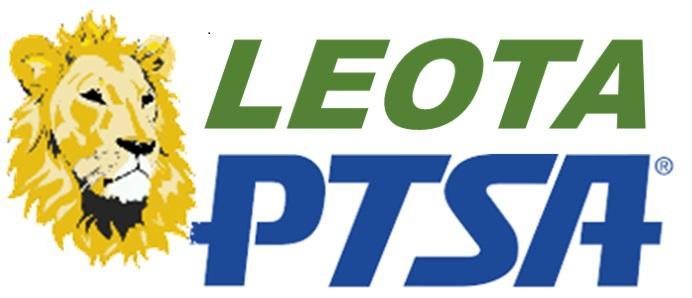 Leota PTSA- General MeetingZoom- OnlineOctober 20, 2021AGENDAWelcome & Thank you  (Tracey)Standing rules & Last Meeting Minutes approved (Tracey & Karla)Pave the Way Results (Carrie)Kraken Drawing (Carrie)Staff Appreciation (Vicki & Karla)Math Olympiad (Niraj & Gomanthi)Emergency Preparedness Update (Vicki H or Tracey)Budget Approved  (Angela)Treasurer's report (Angela)DC Trip opportunity for 7th & 8th Graders (Mrs VanAvery & Mrs Flowers)New Business (Everyone)Close